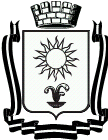 ПОСТАНОВЛЕНИЕАДМИНИСТРАЦИИ ГОРОДА – КУРОРТА КИСЛОВОДСКАСТАВРОПОЛЬСКОГО КРАЯ____________                       город - курорт Кисловодск		__________  О внесении изменений в муниципальную программу города-курорта Кисловодска «Развитие культуры» (в новой редакции), утвержденную постановлением администрации города – курорта Кисловодска от 27.12.2017 № 1309	В    соответствии   с   Федеральным  законом   от  06  октября  2003 года № 131-ФЗ «Об общих принципах организации местного самоуправления в Российской Федерации», Бюджетным кодексом Российской Федерации, постановлением администрации  города-курорта  Кисловодска  от  16 июля 2018 № 607 «Об утверждении Порядка разработки, реализации и оценки эффективности муниципальных программ города-курорта Кисловодска», распоряжением  администрации  города-курорта  Кисловодска  от  25 июля 2018 № 234-р «Об утверждении Методических указаний по разработке и реализации муниципальных программ города-курорта Кисловодска»,  администрация города-курорта КисловодскаПОСТАНОВЛЯЕТ:	1. Внести следующие  изменения в муниципальную программу города-курорта Кисловодска «Развитие культуры» (далее - Программа), утвержденную постановлением администрации города-курорта Кисловодска от 23.11.2015 № 1106 «Об утверждении муниципальной программы города – курорта Кисловодска «Развитие культуры»:            1.1 В паспорте Программы позицию «Объемы и источники финансового обеспечения Программы» изложить в следующей редакции:«объём финансового обеспечения Программы составит 400 484,86  тыс. руб., в том числе по источникам финансового обеспечения:средства федерального бюджета 79,88 тыс. руб. в том числе по годам:в 2016 году – 41,01 тыс. руб.;в 2017 году – 38,87 тыс. руб.средства краевого бюджета 15167,54 тыс. руб. в том числе по годам:в 2016 году –    210,05 тыс. руб.;в 2017 году – 9 213,73 тыс. руб.;в 2018 году – 5 743,76 тыс. руб.бюджет города-курорта Кисловодска – 362 974,74 тыс. руб., в том числе по годам:в 2016 году - 60 482,24 тыс. руб.;в 2017 году - 50 314,82 тыс. руб.;в 2018 году - 66 193,32 тыс. руб.;в 2019 году - 57 195,70 тыс. руб.;в 2020 году - 58 796,79 тыс. руб.;в 2021 году - 69 991,87 тыс. руб.средства внебюджетных источников составит 22 262,70 тыс. руб., в том числе по годам:в 2016 году - 3 344,10 тыс. руб.;в 2017 году - 3 481,60 тыс. руб.;в 2018 году - 4 037,00 тыс. руб.;в 2019 году - 3 750,00 тыс. руб.;в 2020 году - 3 750,00 тыс. руб.;в 2021 году - 3 900,00 тыс. руб.»1.2 В паспорте подпрограммы «Сохранение и развитие культуры в городе-курорте Кисловодске» Программы позицию «Объемы и источники финансового обеспечения Подпрограммы» изложить в следующей редакции:«объём финансового обеспечения Подпрограммы составит 123 599,29 тыс. руб., в том числе по источникам финансового обеспечения:средства краевого бюджета составят 4 562,23 тыс. руб., в том числе по годам:в 2017 году - 2 567,15 тыс. руб.;в 2018 году - 1 995,08 тыс. руб.бюджет города-курорта Кисловодска составит 118 051,36 тыс. руб., в том числе по годам:в 2016 году - 21 174,64 тыс. руб.;в 2017 году - 17 864,19 тыс. руб.;в 2018 году - 24 594,12 тыс. руб.;в 2019 году - 16 821,30 тыс. руб.;в 2020 году - 17 358,36 тыс. руб.;в 2021 году - 20 238,75 тыс. руб.средства внебюджетных источников составит 985,70 тыс. руб., в том числе по годам:в 2016 году - 67,10 тыс. руб.;в 2017 году - 181,60 тыс. руб.;в 2018 году - 337,00 тыс. руб.;в 2019 году - 150,00 тыс. руб.;в 2020 году - 150,00 тыс. руб.;в 2021 году - 100,00 тыс. руб.»1.3 В паспорте подпрограммы «Развитие системы библиотечного обслуживания населения города-курорта Кисловодска»  Программы, позицию «Объемы и источники финансового обеспечения Подпрограммы» изложить в следующей редакции:«объём финансового обеспечения Подпрограммы составит 178 961,63  тыс. руб., в том числе по источникам финансового обеспечения:средства федерального бюджета 79,88 тыс. руб. в том числе по годам:в 2016 году - 41,01 тыс. руб.;в 2017 году - 38,87 тыс. руб.средства краевого бюджета 10 605,31 тыс. руб. в том числе по годам:в 2016 году -    210,05 тыс. руб.;в 2017 году - 6 646,58 тыс. руб.;в 2018 году - 3 748,68 тыс. руб.бюджет города-курорта Кисловодска – 168 276,44 тыс. руб., в том числе по годам:в 2016 году - 26 476,62 тыс. руб.;в 2017 году - 21 009,61 тыс. руб.;в 2018 году - 28 601,86 тыс. руб.;в 2019 году - 28 316,84 тыс. руб.;в 2020 году - 29 293,86 тыс. руб.;в 2021 году - 34 577,65 тыс. руб.»1.4 В паспорте подпрограммы «Обеспечение реализации муниципальной программы города-курорта Кисловодска «Развитие культуры» и общепрограммные мероприятия» Программы, абзац «Финансирование расходов на реализацию основных мероприятий Подпрограммы осуществляется за счет городского бюджета в пределах средств, предусматриваемых решением Думы города-курорта Кисловодска о бюджете города-курорта Кисловодска объём финансового обеспечения подпрограммы составит 97 923,94 тыс. руб., в том числе по источникам финансового обеспечения» изложить в следующей редакции: «Финансирование расходов на реализацию основных мероприятий Подпрограммы осуществляется за счет городского бюджета в пределах средств, предусматриваемых решением Думы города-курорта Кисловодска о бюджете города-курорта Кисловодска объём финансового обеспечения подпрограммы составит 97 923,94 тыс. руб., в том числе по источникам финансового обеспечения:бюджет города – 76 646,94 тыс. руб., в том числе по годам:в 2016 году - 12 830,98 тыс. руб.;в 2017 году - 11 441,02 тыс. руб.;в 2018 году - 12 997,34 тыс. руб.;в 2019 году - 12 057,56 тыс. руб.;в 2020 году - 12 144,57 тыс. руб.;а 2021 году - 15 175,47 тыс. руб.средства внебюджетных источников составит 21 277,00 тыс. руб., в том числе по годам:в 2016 году - 3 277,00 тыс. руб.;в 2017 году - 3 300,00 тыс. руб.;в 2018 году - 3 700,00 тыс. руб.;в 2019 году - 3 600,00 тыс. руб.;в 2020 году - 3 600,00 тыс. руб.;в 2021 году - 3 800,00 тыс. руб.         1.5 Приложение к муниципальной программе города-курорта Кисловодска «Развитие культуры», таблица 3 «Объемы и источники финансового обеспечения Программы «Развитие культуры», читать в новой редакции, согласно приложению 1.	2. Признать утратившим силу:2.1. Постановление администрации города-курорта Кисловодска от 09 октября 2017 № 1010 «О внесении изменений в муниципальную программу города-курорта Кисловодска «Развитие культуры», утвержденную постановлением администрации города-курорта Кисловодска от 23.11.2015 № 1106».2.2. Постановление администрации города-курорта Кисловодска от 20 марта 2018 № 176 «О внесении изменений в муниципальную программу города-курорта Кисловодска «Развитие культуры» (в новой редакции), утвержденную постановлением администрации города-курорта Кисловодска от 27.12.2017 № 1309».3. Информационно-аналитическому отделу администрации города-курорта Кисловодска разместить настоящее постановление на официальном сайте администрации города-курорта Кисловодска в сети Интернет.4. Контроль за выполнением настоящего постановления возложить на председателя комитета по культуре администрации города-курорта Кисловодска И.М. Сквиренко.	5. Настоящее постановление вступает в силу со дня его подписания.Глава города-курорта Кисловодска                                                           А.В. КурбатовПроект вносит  заместитель Главы администрации города-курорта Кисловодска                                                                                   Т.А. ЗагуменнаяПроект визируют:Председатель комитета по культуреадминистрации города-курорта Кисловодска                            И.М. СквиренкоНачальник управления по экономике, инвестициям и курортуадминистрации города-курорта Кисловодска                                  И.Э. ПауковаНачальник финансового управления администрации города-курорта Кисловодска                                В.К. ЦарикаевНачальник правового управленияадминистрации города-курорта Кисловодска                                И.Н. ПевановаУправляющий делами администрациигорода-курорта Кисловодска                                                              Г.Л. РубцоваПроект подготовлен комитетом по культуре администрации города-курорта Кисловодска